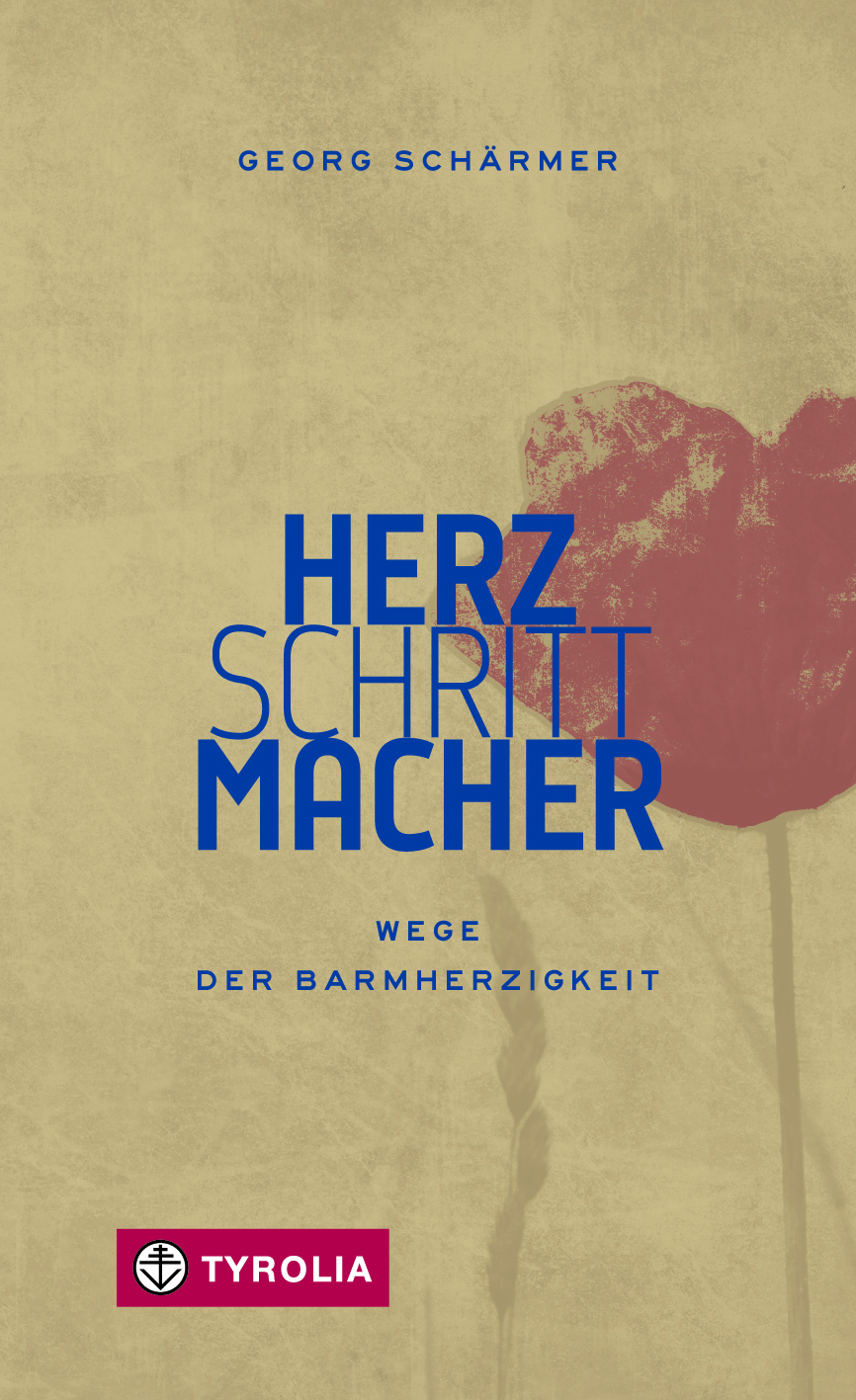 Georg SchärmerHerzschrittmacherWege der Barmherzigkeit120 Seiten, 11 x 18 cm, gebundenTyrolia-Verlag, Innsbruck-Wien 2016ISBN 978-3-7022-3515-4€ 12,95Auch als E-Book erhältlich: ISBN 978-3-7022-3516-1, € 9,99 Dem Herzen Beine machenGeschichten für ein gutes MiteinanderBarmherzigkeit – Misericordia. Das heißt, ein Herz haben für die Menschen, denen es miserabel geht. Bereits von alters her fasst die Kirche diesen Auftrag in den so genannten leiblichen Werken der Barmherzigkeit zusammen: Hungrige speisen, Durstige laben, Nackte bekleiden, Fremde beherbergen, Gefangene befreien, Kranke pflegen und Tote begraben. Das sind tragende Säulen einer humanen Gesellschaft und Garant für den sozialen Frieden. Heute – in einer Zeit, in der es so viele Hilfsbedürftige wie zuvor gibt – müssen die Werke der Barmherzigkeit eine kraftvolle Probe bestehen. Wegschauen und Vorübergehen gilt nicht mehr. Der Autor versucht eine zeitgemäße Interpretation, bleibt aber nicht bei der Problembeschreibung und Mahnung stehen, sondern erzählt herzberührende und mutmachende Geschichten der Achtsamkeit und Zuwendung, der Großzügigkeit und Gemeinschaft. Der Autor: georg schärmer, geb. 1956. Der Pädagoge war viele Jahre Mitarbeiter und Leiter mehrerer Sozial- und Bildungseinrichtungen. Seit 1998 ist er Direktor der Caritas der Diözese Innsbruck. Die Tageszeitung „Die Presse“ betitelte ihn anlässlich der Nominierung zum Österreicher des Jahres als „dankbaren Unruhestifter“. 